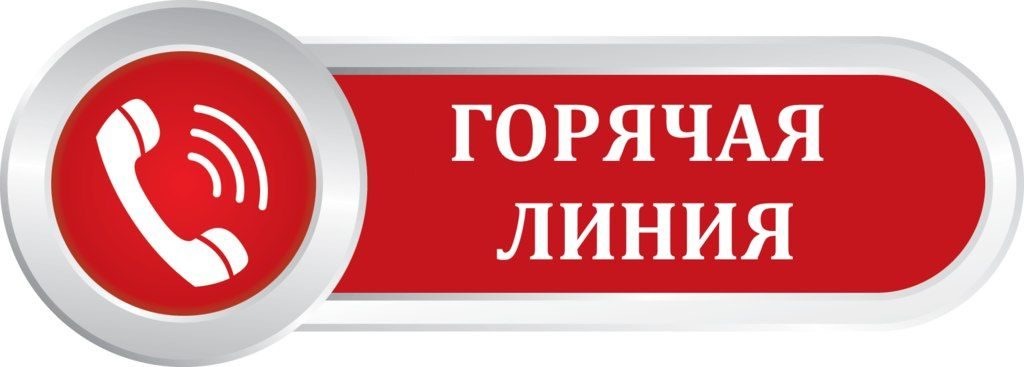           52-45-90